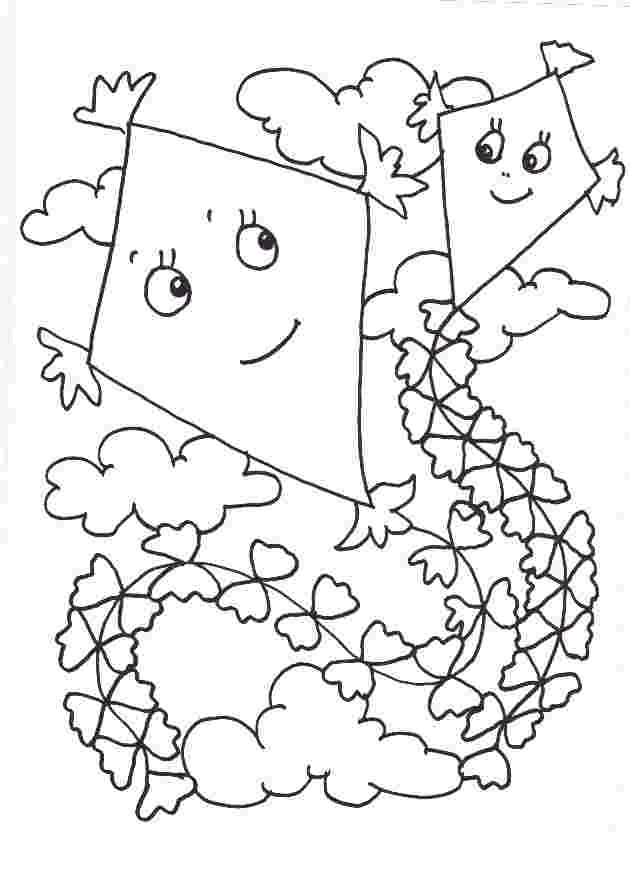 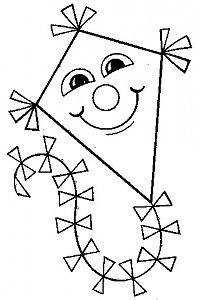 HER OKUDUĞUNDA BİR YILDIZ BOYAYINIZulutunnutnurnumurumlurulrutruntunururummulmutmulultutmunmurmumnunrurmumlumtultunlutlunlurturtumnulonuUmututanunutunluoturOnurmumuumaronunTunaNuritutumMuratmutlututtututarturtamumluarmuttorunmarulNuranturnaNumanmemurtulumnumarautanmaumutluoturmamotoruonunlaoturakNerminmolaMertmatemEtem